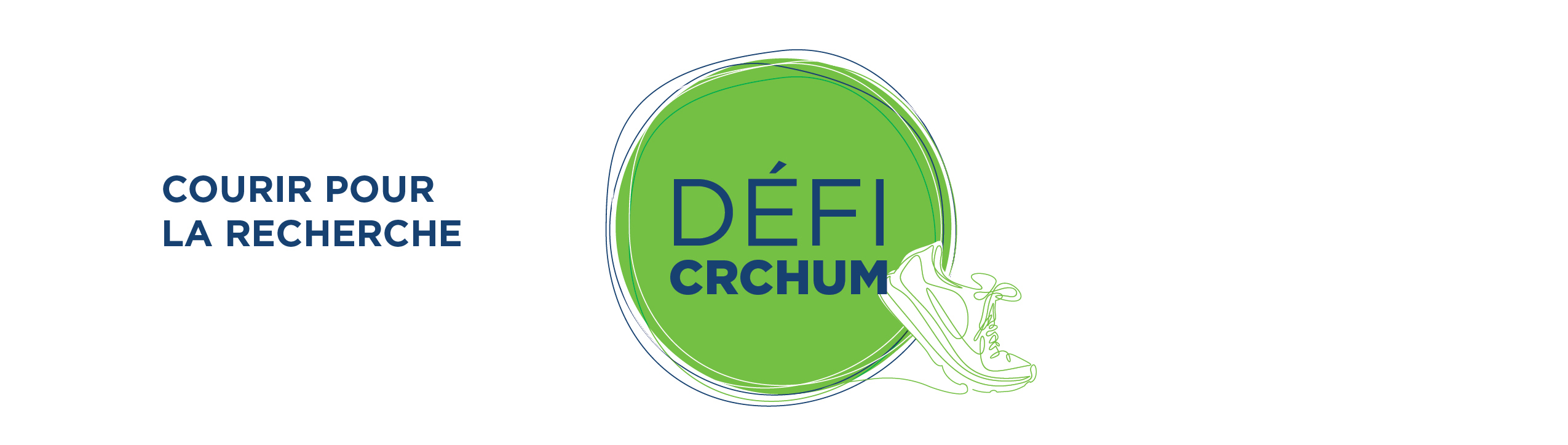 Début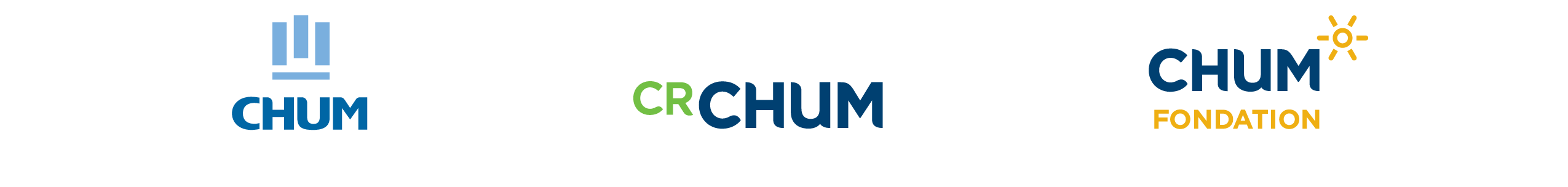 